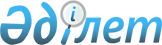 Об утверждении норм образования и накопления коммунальных отходов по Теректинскому району
					
			Утративший силу
			
			
		
					Решение Теректинского районного маслихата Западно-Казахстанской области от 9 июня 2017 года № 12-4. Зарегистрировано Департаментом юстиции Западно-Казахстанской области 10 июля 2017 года № 4856. Утратило силу решением Теректинского районного маслихата Западно-Казахстанской области от 1 ноября 2022 года № 28-1
      Сноска. Утратило силу решением Теректинского районного маслихата Западно-Казахстанской области от 01.11.2022 № 28-1 (вводится в действие по истечении десяти календарных дней после дня его первого официального опубликования).
      В соответствии со статьей 6 Закона Республики Казахстан от 23 января 2001 года "О местном государственном управлении и самоуправлении в Республике Казахстан", статьей 19-1 Экологического кодекса Республики Казахстан от 9 января 2007 года, постановлением акимата Западно-Казахстанской области от 13 апреля 2015 года № 98 "Об утверждении Правил расчета норм образования и накопления коммунальных отходов в Западно-Казахстанской области" (зарегистрированное в Реестре государственной регистрации нормативных правовых актов №3914, опубликованное 26 мая 2015 года в информационно-правовой системе "Әділет") Теректинский районный маслихат РЕШИЛ:
      1. Утвердить нормы образования и накопления коммунальных отходов по Теректинскому району согласно приложению к настоящему решению.
      2. Решение Теректинского районного маслихата от 31 марта 2017 года №11-5 "Об утверждении норм образования и накопления коммунальных отходов по Теректинскому району" отменить.
      3. Руководителю аппарата районного маслихата (В.Мустивко) обеспечить государственную регистрацию данного решения в органах юстиции, его официального опубликование в эталонном контрольном банке нормативных правовых актов Республики Казахстан и в средствах массовой информации.
      4. Настоящее решение вводится в действие со дня первого официального опубликования. Нормы образования и накопления коммунальных отходов по Теректинскому району
      Полное написание аббревиатур:м2 - метр квадратный;м3 – метр кубический.
					© 2012. РГП на ПХВ «Институт законодательства и правовой информации Республики Казахстан» Министерства юстиции Республики Казахстан
				
      Председатель сессии

Е. Плотникова

      Секретарьрайонного маслихата

А. Нургалиев
Приложение
к решению Теректинского
районного
маслихата от 9 июня 2017 года
№12-4
№
Тип объекта
Расчетная единица
м3/год
1.
Домовладения благоустроенные и неблагоустроенные
1 житель
1,1
2.
Гостиницы, дома отдыха
1 место
1,13
3.
Детские сады, ясли
1 место
0,4
4.
Учреждения, организации, офисы, банки, отделения связи
1 сотрудник
0,62
5.
Поликлиники
1 посещение
0,04
6.
Больницы, санатории, прочие лечебно-профилактические учреждения
1 койко-место
2,06
7.
Школы и другие учебные заведения
1 учащийся
0,13
8.
Рестораны, кафе, учреждения общественного питания
1 посадочное место
1,16
9.
Музеи, выставки
1 м2 общей площади
0,8
10.
Стадионы, спортивные площадки
1 место по проекту
0,26
11.
Магазины, супермаркеты, рынки, торговые павильоны, киоски, лотки
1 м2 торговой площади
0,77
12.
Аптеки
1 м2 торговой площади
0,44
13.
Автостоянки, автомойки, авто-заправочные станции, гаражи
1 машино-место
0,11
14.
Автомастерские
1 работник
0,11
15.
Парикмахерские, косметические салоны
1 рабочее место
0,23